			  Data Management Plans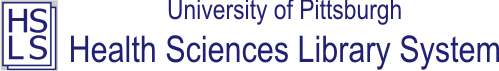 19th September 2014Carrie L Iwema, PhD, MLS, AHIPiwema@pitt.edu FUNDING AGENCY INFONational Science Foundation DMP requirements:  http://www.nsf.gov/bfa/dias/policy/dmp.jsp NIH Data Sharing Policy:  http://grants.nih.gov/grants/policy/data_sharing/data_sharing_guidance.htm OTHER FUNDING AGENCY GUIDELINESFrom Boston College University Libraries:  http://libguides.bc.edu/content.php?pid=207685&sid=1731501 From University of Minnesota University Libraries:  https://www.lib.umn.edu/datamanagement/funding UNIVERSITY OF PITTSBURGHOffice of Research Guidelines:  http://www.provost.pitt.edu/documents/RDM_Guidelines.pdf Sample NSF DMP:  http://www.research.pitt.edu/sites/default/files/u24/NSF%20Data%20Mgt%20Sample.pdfDMP CREATION CHECKLISTSFrom Arizona State University Libraries:  https://lib.asu.edu/data/plan From MIT Libraries:  http://libraries.mit.edu/guides/subjects/data-management/checklist.html From UNC Odum Institute:  http://www.irss.unc.edu/odum/contentSubpage.jsp?nodeid=571 DMP Self-Assessment Tool from Purdue Universities:  https://purr.purdue.edu/dmp/self-assessment DMP DEVELOPMENT TOOLDMPTool:  https://dmp.cdlib.org/ DMPTool video demo:  http://www.youtube.com/watch?v=4942gF3JDMP EXAMPLESFrom University of Minnesota University Libraries:  https://www.lib.umn.edu/datamanagement/DMP/example From University of Michigan ICPSR: http://www.icpsr.umich.edu/icpsrweb/landing.jsp 